Evaluación Bloque VNombre del alumno: ______________________________ Núm. de lista: _______Grado: _______________ Grupo: _______________ Fecha: _________________Nombre del maestro: ________________________________________________1. Colorea  de la figura.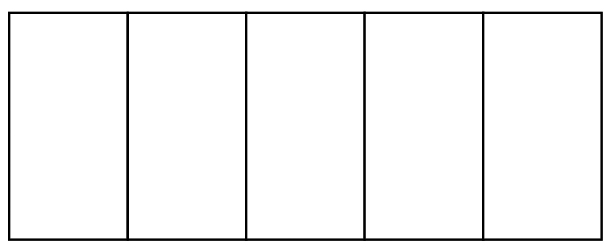 2. Divide la figura en octavos.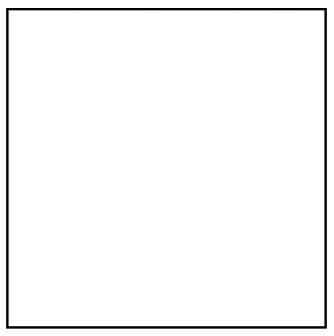 3. Subraya la fracción que está coloreada en el rectángulo.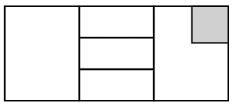 a) 	b) 	c) 	d) 4. La figura que se observa equivale a   de un entero. Dibuja las partes que le faltan para completar el entero.5. Daniel dedica  de hora para hacer su tarea de Español y  hora para la de Matemáticas. ¿Cuánto tiempo dedica para realizar sus tareas?a)  hora	b)  de hora	c)  de hora	d) 1 hora6. Alejandro y sus primos comieron  de un panqué de chocolate y  de un panqué de vainilla. Rodea la operación con la que calcularán el total de panqué que comieron.5 + 6 + 3 + 6 = 20	 –  = 	 +  = 	7 × 4 × 8 = 2247. Anota el número que falta en cada operación.5 × _____ = 30	_____ × 8 = 48	10 × _____ = 608. Hernán tiene 70 galletas para hacer paquetes con 8 galletas cada uno. ¿Cuántos paquetes puede hacer? ¿Cuántas galletas le sobrarán?R = ______ paquetesR = Le sobran ______ galletas.9. Matías y Renata venden manzanas y quieren empaquetarlas en 24 en bolsas. Completa la tabla y rodea la opción que les conviene más.10. Pon un  al animal más pesado y una  al menos pesado.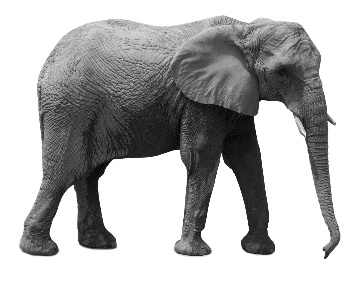 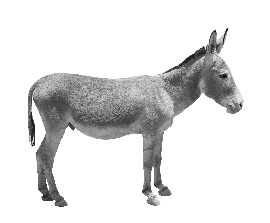 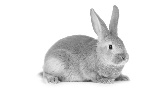 Manzanas en totalManzanasen cada bolsaBolsasque llenaránManzanasque sobran247332446024544